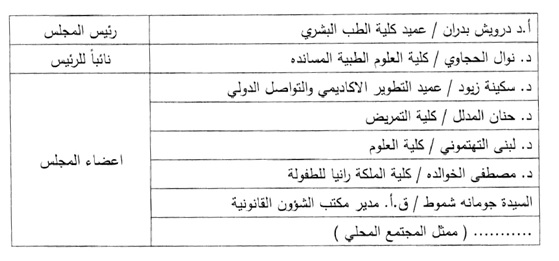 البريد الالكتروني: IRB@hu.edu.jo نموذج مجلس المراجعة المؤسسي IRB 